VILNIAUS R. MARIJAMPOLIO LOPŠELIO- DARŽELIO DIREKTORIUSĮSAKYMASDĖL VILNIAUS R.  MARIJAMPOLIO VAIKŲ LOPŠELIO – DARŽELIO          SUPAPRASTINTŲ VIEŠŲJŲ PIRKIMŲ TAISYKLIŲ PATVIRTINIMO2013 m. birželio 3 d. Nr. V1-30MarijampolisVadovaudamasi Lietuvos Respublikos viešųjų pirkimų įstatymo (Žin., 1996, Nr. 84-2000; 2006, Nr. 4-102) 85 straipsnio 2 dalimi:1.  Tvirtinu Vilniaus r. Marijampolio vaikų  lopšelio - darželio supaprastintų viešųjų pirkimų taisykles (toliau – Taisyklės) (pridedama).2.  Įsakau Taisyklių naują redakciją  ne vėliau kaip per 3 darbo dienas nuo jų patvirtinimo paskelbti Centrinėje viešųjų pirkimų informacinėje sistemoje (CVP IS) ir įstaigos tinklalapyje.3. Pripažįstu netekusiu galios direktoriaus 2009 m. gegužės 12 d. įsakymu Nr. V1-28 patvirtintas supaprastintų viešųjų pirkimų taisykles. DirektorėIrena Tamoševičienė 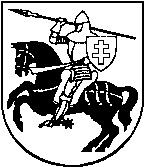 